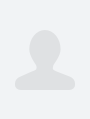 求职意向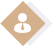 姓名   性别：性别	   年龄：年龄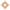    电话：电话号码	   邮箱：邮箱意向岗位：二手车评估师教育经历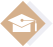 -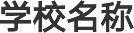 专 业 | 学 历大学之前的教育经历建议不写，尽量写于求职行业或者求职岗位相关的课程，有交流交换的经验可以在教育经历中展示。                                                                                      工作年限较多或成绩自认不够优异，则可以直接将教育背景清晰罗列后，重点丰富其他模块。成绩优异的话建议写上GP    A及排名等信息，尽量简洁。工作经历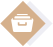 -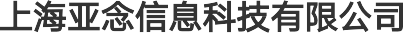 产品经理负责二手车评估，置换，过户相关信息的登记与后续跟踪服务：DMS系统，EASY-U 网；更新与维护厂家系统数据，确保有效上线率达标；回访跟踪客户，维护客户关系，提高成交率同时确保客户满意度；负责二手车展区，展车5S工作；协助二手车主管完成各项任务。-职位名称| 行业	月薪拓展二手车收购管道，提高查勘率；对二手车进行评估定价，确保二手车收购成本最优化；对出售的二手车进行价格评估，确保二手车销售价格最优化；对收购的二手车风险进行评估，规避经营风险；收集二手车市场价格信息，协助二手车主管制订合理库存规划。自我介绍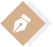 工作能力。参加了不少或小或大的项目，从最开始的略微有点生涩，到熟悉，再到能加入自己的意见，最后以自己的想法设计为主导，我能很得心应手的完成这些步骤，现在的我在工作领域里游刃有余，对自己的期望是：“知识与经验是我的财富，个性是我的设计元素，客户的需求才是最终的目标！”；工作态度。良好的工作态度，是决定一件事能否成功的重要支柱。都说“良禽择木而栖,士为伯乐而荣”，在一个好的环境能促使我树立良好的工作态度，因此我想我能做的只有努力；发展前景：“先见能力、构思能力、讨论能力和适应矛盾的能力”，是我想在未来里不断去完善自己，鞭策自己达到这些能力。就像修行一样，让自己更加强大起来。